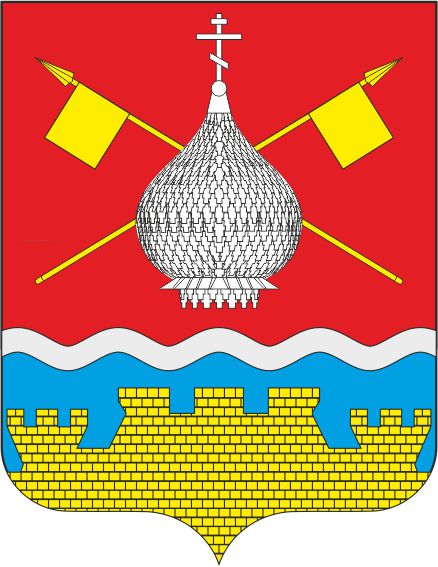 РОССИЙСКАЯ ФЕДЕРАЦИЯРОСТОВСКАЯ ОБЛАСТЬАДМИНИСТРАЦИЯ КРАСНОЯРСКОГО СЕЛЬСКОГО ПОСЕЛЕНИЯПОСТАНОВЛЕНИЕ00.03.2024                                             №00                                  ст. КрасноярскаяОб утверждении отчета о реализации муниципальной программы Красноярского сельского поселения «Обеспечение общественного порядка и противодействие преступности» за 2023 годВ соответствии с постановлением Администрации Красноярского сельского поселения от 12.11.2018 №184 «Об утверждении Порядка разработки, реализации и оценки эффективности муниципальных программ Красноярского сельского поселения Цимлянского района на 2019-2030 годы», решением Собрания депутатов Красноярского сельского поселения от 31.07.2014 №67 «Об утверждении Положения о бюджетном процессе в Красноярском сельском поселении Цимлянского района», Администрация Красноярского сельского поселения ПОСТАНОВЛЯЕТ:1. Утвердить отчет об исполнении плана реализации муниципальной программы Красноярского сельского поселения «Обеспечение общественного порядка и противодействие преступности» по итогам  2023 года согласно приложению №7 к настоящему постановлению.2. Настоящее постановление вступает в силу со дня его подписания и подлежит размещению на официальном сайте Администрации Красноярского сельского поселения.3.  Контроль за выполнением постановления оставляю за собойГлава Администрации Красноярскогосельского поселения                                                   		           Е.А. Плутенко		Постановление вносит отдел экономики и финансовПриложение №1                                                                                    к  постановлению от 00.03.2024 №00Пояснительная информацияк отчету об исполнении плана реализации муниципальной программы Красноярского сельского поселения «Обеспечение общественного порядка и противодействие преступности» по итогам  2023 года.Муниципальная программа Красноярского сельского поселения «Обеспечение общественного порядка и противодействие преступности» (далее – муниципальная программа) утверждена постановлением Администрации Красноярского сельского поселения от 09.01.2019 №14. На реализацию муниципальной программы в 2023 году предусмотрено 8,0 тыс. рублей. Фактическое освоение средств муниципальной программы по итогам  2023 года составило 8,0 тыс. рублей. Процент исполнения – 100,0Муниципальная программа включает в себя следующие подпрограммы:Подпрограмма 1 – «Противодействие коррупции в Красноярском сельском поселении»;Подпрограмма 2 – «Профилактика экстремизма и терроризма в Красноярском сельском поселении»;Подпрограмма 3 – «Комплексные меры противодействия злоупотреблению наркотиками и их незаконному обороту»;Подпрограмма 4 – «Гармонизация межнациональных отношений на территории Красноярского сельского поселения».На реализацию основных мероприятий подпрограммы 1 «Противодействие коррупции в Красноярском сельском поселении» (далее – подпрограмма 1) на 2023 год предусмотрено 2,0 тыс. рублей. Фактическое освоение средств составило 2,0 тыс. рублей. Процент исполнения – 100,0 Основные мероприятия подпрограммы 1 реализуются в течение 2023 года на постоянной основе. На реализацию основных мероприятий подпрограммы 2 «Профилактика экстремизма и терроризма в Красноярском сельском поселении» (далее – подпрограмма 2) на 2023 год предусмотрено 2,0 тыс. рублей. Фактическое освоение средств составило 2,0 тыс. рублей. Процент исполнения – 100,0  Основные мероприятия подпрограммы 2 реализуются в течение 2023 года на постоянной основе. На реализацию основных мероприятий подпрограммы 3 ««Комплексные меры противодействия злоупотреблению наркотиками и их незаконному обороту» (далее – подпрограмма 3) на 2023 год предусмотрено 2,0 тыс. рублей. Фактическое освоение средств составило 2,0 тыс. рублей. Процент исполнения – 100,0 Основные мероприятия подпрограммы 3 реализуются в течение 2023 года на постоянной основе. На реализацию основных мероприятий подпрограммы 4 «Гармонизация межнациональных отношений на территории Красноярского сельского поселения» (далее – подпрограмма 4) на 2023 год предусмотрено 2,0 тыс. рублей. Фактическое освоение средств составило 2,0 тыс. рублей. Процент исполнения – 100,0 Основные мероприятия подпрограммы 4 реализуются в течение 2023 года на постоянной основе.Распоряжением Администрации Красноярского сельского поселения от 30.12.2022 №232 утвержден План реализации муниципальной программы Красноярского сельского поселения «Обеспечение общественного порядка и противодействие преступности» на 2023 год.В ходе анализа и мониторинга исполнения плана реализации муниципальной программы Красноярского сельского поселения «Обеспечение общественного порядка и противодействие преступности» по итогам  2023 года установлено отсутствие фактов невыполнения основных мероприятий плана реализации муниципальной программы либо несоблюдение сроков их исполнения. Основные мероприятия выполняются в установленные сроки, в связи с чем, принятие дополнительных поручений не требуется.Заведующий отделом экономики и финансов                                      Е.В. ГамоваПриложение №2                                                                                    к  постановлению от 00.03.2024 №00ОТЧЕТоб исполнении плана реализации муниципальной программы Красноярского сельского поселения«Обеспечение общественного порядка и противодействие преступности» по итогам  2023 годаПриложение №3 к постановлению №00 от 00.03.2024СВЕДЕНИЯо выполнении основных мероприятий подпрограмм и мероприятий ведомственных целевых программ, а также контрольных событий муниципальной программы за 2023 г.Приложение №4 к постановлению №00 от 00.03.2024СВЕДЕНИЯоб использовании бюджетных ассигнований и внебюджетных средств на реализацию муниципальной программы за 2023г.Приложение №5 к постановлению №00 от 00.03.2024СВЕДЕНИЯо достижении значений показателейПриложение №6 к постановлению №00 от 00.03.2024ИНФОРМАЦИЯо возникновении экономии бюджетных ассигнований на реализацию основных мероприятий,приоритетных основных мероприятий, мероприятий ведомственных целевых программ муниципальной программы,в том числе в результате проведения закупок, при условии их исполнения в полном объеме в отчетном году№ п/п№ п/пНомер и наименованиеОтветственный исполнитель, соисполнитель, участник (должность/ ФИО) Результатреализации(краткое описание)Результатреализации(краткое описание)Фактическая дата начала
реализацииФактическая дата начала
реализацииФактическая дата окончания
реализации, 
наступления 
контрольного 
событияРасходы местного бюджета на реализацию муниципальной программы, тыс. рублейРасходы местного бюджета на реализацию муниципальной программы, тыс. рублейРасходы местного бюджета на реализацию муниципальной программы, тыс. рублейРасходы местного бюджета на реализацию муниципальной программы, тыс. рублейОбъемы неосвоен-ных средств ипричины их неосвоения№ п/п№ п/пНомер и наименованиеОтветственный исполнитель, соисполнитель, участник (должность/ ФИО) Результатреализации(краткое описание)Результатреализации(краткое описание)Фактическая дата начала
реализацииФактическая дата начала
реализацииФактическая дата окончания
реализации, 
наступления 
контрольного 
событияПредусмот-реномуници-пальной программойПредусмот-реномуници-пальной программойПредусмот-рено сводной бюджетной росписьюфакт на отчетную датуОбъемы неосвоен-ных средств ипричины их неосвоения1.2.2.3.4.5.5.6.6.7.8.8.9101Подпрограмма 1       Противодействие коррупции в Красноярском сельском поселенииПодпрограмма 1       Противодействие коррупции в Красноярском сельском поселенииЗаведующий сектором по социальной работеформирование в обществе нетерпимости к коррупционному поведению;повышение правового сознания и правовой культуры населения Красноярского сельского поселения01.01.202301.01.202331.12.202331.12.20232,02,02,02,00,01.1Основное  мероприятие  1.1: Совершенствование нормативного правового регулирования в сфере противодействия коррупцииОсновное  мероприятие  1.1: Совершенствование нормативного правового регулирования в сфере противодействия коррупцииЗаведующий сектором по социальной работеприведение нормативных правовых актовАдминистрации Красноярского сельского поселения в соответствие с федеральным законодательством, устранение имеющихся в них пробелов и противоречий01.01.202301.01.202331.12.202331.12.20230,00,00,00,00,01.2Основное  мероприятие  1.2: Усиление контроля за соблюдением лицами, замещающими отдельные муниципальные должности, антикоррупционных нормОсновное  мероприятие  1.2: Усиление контроля за соблюдением лицами, замещающими отдельные муниципальные должности, антикоррупционных нормЗаведующий сектором по социальной работевыявление случаев несоблюдения должностными лицами антикоррупционных норм, принятие своевременных и действенных мер юридической ответственности01.01.202301.01.202331.12.202331.12.20230,00,00,00,00,01.3Основное  мероприятие  1.3: Осуществление антикоррупционной экспертизы нормативных правовых актов Администрации Красноярского сельского поселения и их проектовОсновное  мероприятие  1.3: Осуществление антикоррупционной экспертизы нормативных правовых актов Администрации Красноярского сельского поселения и их проектовЗаведующий сектором по социальной работевыявление в локальных нормативных правовых актах  и их проектах коррупциогенных факторов и их исключение01.01.202301.01.202331.12.202331.12.20230,00,00,00,00,01.4Основное  мероприятие  1.4: Совершенствование мер по противодействию коррупции в сфере закупок товаров, работ, услуг для обеспечения муниципальных нуждОсновное  мероприятие  1.4: Совершенствование мер по противодействию коррупции в сфере закупок товаров, работ, услуг для обеспечения муниципальных нуждЗаведующий сектором по социальной работевыявление коррупционных рисков при осуществлении закупок, товаров, работ, услуг для обеспечения муниципальных нужд и их исключение01.01.202301.01.202331.12.202331.12.20230,00,00,00,00,01.5Основное  мероприятие  1.5: Повышение эффективности взаимодействия с институтами гражданского общества и гражданами, привлечение их к участию в противодействии коррупцииОсновное  мероприятие  1.5: Повышение эффективности взаимодействия с институтами гражданского общества и гражданами, привлечение их к участию в противодействии коррупцииЗаведующий сектором по социальной работеобеспечение открытости при обсуждении принимаемых органами исполнительной власти мер по вопросам противодействия коррупции, своевременное получение информации о фактах коррупции в органах исполнительной власти и оперативное реагирование на неё01.01.202301.01.202331.12.202331.12.20230,00,00,00,00,01.6Основное  мероприятие  1.6: Активизация работы по антикоррупционному образованию и просвещению должностных лицОсновное  мероприятие  1.6: Активизация работы по антикоррупционному образованию и просвещению должностных лицЗаведующий сектором по социальной работеформирование антикоррупционного поведения должностных лиц, обеспечение соблюдения ими запретов, ограничений и требований, установленных в целях противодействия коррупции01.01.202301.01.202331.12.202331.12.20230,00,00,00,00,01.7Основное  мероприятие  1.7: Издание и размещение социальной рекламной продукции, направленной на создание в обществе нетерпимости к коррупционному поведению  Основное  мероприятие  1.7: Издание и размещение социальной рекламной продукции, направленной на создание в обществе нетерпимости к коррупционному поведению  Заведующий сектором по социальной работепривлечение институтов гражданского общества и граждан к активному участию в антикоррупционной деятельности01.01.202301.01.202331.12.202331.12.20232,02,02,02,00,01.7.1Приобретение и размещение  информационных бюллетеней по  противодействию коррупцииПриобретение и размещение  информационных бюллетеней по  противодействию коррупцииЗаведующий сектором по социальной работеповышение правового сознания и правовой культуры населения Красноярского сельского поселения01.01.202301.01.202331.12.202331.12.20230,00,00,00.00,0Контрольное событие:Отчет об исполнении планаКонтрольное событие:Отчет об исполнении планаЗаведующий сектором по социальной работе01.01.202301.01.202331.12.202331.12.2023XXXXX2Подпрограмма 2Профилактика экстремизма и терроризма в Красноярском сельском поселении Подпрограмма 2Профилактика экстремизма и терроризма в Красноярском сельском поселении Заведующий сектором по социальной работеобеспечение стабильности в межнациональных отношениях в обществе, повышение безопасности населения от возможных террористических угроз;формирование позитивных моральных и нравственных ценностей, определяющих отрицательное отношение к проявлению ксенофобии и межнациональной нетерпимости; снижение риска совершения террористических актов и масштабов негативных последствий01.01.202301.01.202331.12.202331.12.20232,02,02,02,00,02.1Основное мероприятие 2.1Проведение информационно-пропагандистских мероприятий по обеспечению межэтнического согласия и гармонизации межнациональных (межэтнических) отношений, предупреждение террористической и экстремисткой деятельности, повышение бдительностиОсновное мероприятие 2.1Проведение информационно-пропагандистских мероприятий по обеспечению межэтнического согласия и гармонизации межнациональных (межэтнических) отношений, предупреждение террористической и экстремисткой деятельности, повышение бдительностиЗаведующий сектором по социальной работегармонизация межэтнических и межкультурных отношений среди населения, формирование толерантного сознания и поведения 01.01.202301.01.202331.12.202331.12.20232,02,02,02,00,02.1.1Проведение лекций и бесед в общеобразовательных учреждениях, с населением по профилактике экстремизма и терроризма, гармонизации межэтнических и межкультурных отношений среди населенияПроведение лекций и бесед в общеобразовательных учреждениях, с населением по профилактике экстремизма и терроризма, гармонизации межэтнических и межкультурных отношений среди населенияЗаведующий сектором по социальной работеформирование позитивных моральных и нравственных ценностей, определяющих отрицательное отношение к проявлению ксенофобии и межнациональной нетерпимости01.01.202301.01.202331.12.202331.12.20230,00,00,00,00,02.1.2Издание и размещение листовок, буклетов, статей в средствах массовой информации, направленных на профилактику межнациональной розни, экстремизма и терроризма, формирование толерантного сознания и поведения, гармонизация межэтнических и межкультурных отношений среди населенияИздание и размещение листовок, буклетов, статей в средствах массовой информации, направленных на профилактику межнациональной розни, экстремизма и терроризма, формирование толерантного сознания и поведения, гармонизация межэтнических и межкультурных отношений среди населенияЗаведующий сектором по социальной работеформирование позитивных моральных и нравственных ценностей, определяющих отрицательное отношение к проявлению ксенофобии и межнациональной нетерпимости01.01.202301.01.202331.12.202331.12.20232,02,02,02,00,02.1.3Осуществления комплекса мероприятий по выявлению и пресечению изготовления, распространения литературы, аудио-видеоматериалов экстремистского толка, пропагандирующих разжигание национальной, расовой и религиозной враждыОсуществления комплекса мероприятий по выявлению и пресечению изготовления, распространения литературы, аудио-видеоматериалов экстремистского толка, пропагандирующих разжигание национальной, расовой и религиозной враждыЗаведующий сектором по социальной работепротиводействие проявлениям экстремизма и разжигание национальной, расовой и религиозной вражды01.01.202301.01.202331.12.202331.12.20230,00,00,00,00,02.2Основное мероприятие 2.2Обеспечение участия институтов гражданского общества в обеспечении межэтнического согласия и гармонизации межнациональных (межэтнических) отношенийОсновное мероприятие 2.2Обеспечение участия институтов гражданского общества в обеспечении межэтнического согласия и гармонизации межнациональных (межэтнических) отношенийЗаведующий сектором по социальной работегармонизация межэтнических и межкультурных отношений среди населения, формирование толерантного сознания и поведения01.01.202301.01.202331.12.202331.12.20230,00,00,00,00,02.2.1Обеспечение работы Малого консультативного совета по межэтническим отношениям при Администрации Красноярского сельского поселенияОбеспечение работы Малого консультативного совета по межэтническим отношениям при Администрации Красноярского сельского поселенияЗаведующий сектором по социальной работегармонизация межэтнических и межкультурных отношений среди населения, формирование толерантного сознания и поведения01.01.202301.01.202331.12.202331.12.20230,00,00,00,00,02.2.2Мониторинг состояния межэтнических отношений и раннего предупреждения конфликтных ситуаций на территории Красноярского сельского поселенияМониторинг состояния межэтнических отношений и раннего предупреждения конфликтных ситуаций на территории Красноярского сельского поселенияЗаведующий сектором по социальной работегармонизация межэтнических и межкультурных отношений среди населения, формирование толерантного сознания и поведения, раннее предупреждение конфликтных ситуаций01.01.202301.01.202331.12.202331.12.20230,00,00,00,00,02.3Основное мероприятие 2.3Укрепление общероссийской гражданской идентичности на основе духовно-нравственных и культурных ценностей народов РФ на территории КСПОсновное мероприятие 2.3Укрепление общероссийской гражданской идентичности на основе духовно-нравственных и культурных ценностей народов РФ на территории КСПЗаведующий сектором по социальной работегармонизация межэтнических и межкультурных отношений среди населения, формирование толерантного сознания и поведения01.01.202301.01.202331.12.202331.12.20230,00,00,00,00,02.3.1Организация и проведение мероприятий, приуроченных к Дню народного единстваОрганизация и проведение мероприятий, приуроченных к Дню народного единстваЗаведующий сектором по социальной работеформирование гражданского самосознания, патриотизма, гражданской ответственности, чувства гордости за историю России, воспитание культуры межнационального общения, основанной на уважении чести и национального достоинства граждан, традиционных российских духовно-нравственных ценностей01.01.202301.01.202331.12.202331.12.20230,00,00,00,00,02.3.2Организация и проведение, мероприятий, приуроченных к Дню Государственного флага Российской ФедерацииОрганизация и проведение, мероприятий, приуроченных к Дню Государственного флага Российской ФедерацииЗаведующий сектором по социальной работеформирование гражданского самосознания, патриотизма, гражданской ответственности, чувства гордости за историю России, воспитание культуры межнационального общения, основанной на уважении чести и национального достоинства граждан, традиционных российских духовно-нравственных ценностей01.01.202301.01.202331.12.202331.12.20230,00,00,00,00,02.3.3Организация и проведение, мероприятий, приуроченных к Дню РоссииОрганизация и проведение, мероприятий, приуроченных к Дню РоссииЗаведующий сектором по социальной работеформирование гражданского самосознания, патриотизма, гражданской ответственности, чувства гордости за историю России, воспитание культуры межнационального общения, основанной на уважении чести и национального достоинства граждан, традиционных российских духовно-нравственных ценностей01.01.202301.01.202331.12.202331.12.20230,00,00,00,00,02.4Основное мероприятие 2.4Обеспечение равноправия граждан, реализации их конституционных прав на территории Красноярского сельского поселенияОсновное мероприятие 2.4Обеспечение равноправия граждан, реализации их конституционных прав на территории Красноярского сельского поселенияЗаведующий сектором по социальной работегармонизация межэтнических и межкультурных отношений среди населения, формирование толерантного сознания и поведения01.01.202301.01.202331.12.202331.12.20230,00,00,00,00,02.4.1Мониторинг обращений граждан о фактах нарушения принципа равноправия граждан независимо от расы, этнической принадлежности, языка, отношения к религии, убеждений, принадлежности к общественным объединениям, а также других обстоятельств при приеме на работу, замещение должностей муниципальной службы, формирование кадрового резерваМониторинг обращений граждан о фактах нарушения принципа равноправия граждан независимо от расы, этнической принадлежности, языка, отношения к религии, убеждений, принадлежности к общественным объединениям, а также других обстоятельств при приеме на работу, замещение должностей муниципальной службы, формирование кадрового резерваЗаведующий сектором по социальной работеобеспечение реализации принципа равноправия граждан независимо от расы, этнической принадлежности, языка, отношения к религии, убеждений, принадлежности к общественным объединениям, а также других обстоятельств при приеме на работу01.01.202301.01.202331.12.202331.12.20230,00,00,00,00,02.5Основное мероприятие 2.5Укрепление единства и духовной общности населения Красноярского сельского поселенияОсновное мероприятие 2.5Укрепление единства и духовной общности населения Красноярского сельского поселенияЗаведующий сектором по социальной работегармонизация межэтнических и межкультурных отношений среди населения, формирование толерантного сознания и поведения01.01.202301.01.202331.12.202331.12.20230,00,00,00,00,02.5.1Мероприятия по пропаганде обеспечения законности и правопорядка, профилактике агрессии, противоправного поведения в молодежной среде с участием работников ОП №5 МУ МВД России «Волгодонское» (по согласованию)МБОУ Красноярская СОШ  и МБОУ Дубравенская СОШ (по согласованию)Мероприятия по пропаганде обеспечения законности и правопорядка, профилактике агрессии, противоправного поведения в молодежной среде с участием работников ОП №5 МУ МВД России «Волгодонское» (по согласованию)МБОУ Красноярская СОШ  и МБОУ Дубравенская СОШ (по согласованию)Заведующий сектором по социальной работеповышение уровня правовой грамотности в молодежной среде01.01.202301.01.202331.12.202331.12.20230,00,00,00,00,02.5.2Мероприятия по чествованию ветеранов ВОВ в рамках плана «Вахта памяти» и торжественного собрания посвященного Дню Победы.Мероприятия по чествованию ветеранов ВОВ в рамках плана «Вахта памяти» и торжественного собрания посвященного Дню Победы.Заведующий сектором по социальной работеразвитие культуры толерантного отношения и патриотического воспитания  в молодежной среде01.01.202301.01.202331.12.202331.12.20230,00,00,00,00,02.5.3Участие в  районном фестивале национальных культур «В дружбе народов – единство России»Участие в  районном фестивале национальных культур «В дружбе народов – единство России»Заведующий сектором по социальной работесохранение и развитие традиционной культуры, укрепление единства и духовной общности многонационального населения Красноярского сельского поселения01.01.202301.01.202331.12.202331.12.20230,00,00,00,00,02.5.4Организация и проведение, мероприятий, приуроченных к Дню славянской письменности и культурыОрганизация и проведение, мероприятий, приуроченных к Дню славянской письменности и культурыЗаведующий сектором по социальной работеповышение интереса к изучению истории, культуры и языков народов Российской Федерации, значимых исторических событий, ставших основой государственных праздников и памятных дат01.01.202301.01.202331.12.202331.12.20230,00,00,00,00,02.6Основное мероприятие 2.6Обеспечение условий для социальной и культурной адаптации мигрантовОсновное мероприятие 2.6Обеспечение условий для социальной и культурной адаптации мигрантовЗаведующий сектором по социальной работегармонизация межэтнических и межкультурных отношений среди населения, формирование толерантного сознания и поведения01.01.202301.01.202331.12.202331.12.20230,00,00,00,00,02.6.1Информирование населения по вопросам миграционной политикиИнформирование населения по вопросам миграционной политикиЗаведующий сектором по социальной работегармонизация межэтнических и межкультурных отношений среди населения, формирование толерантного сознания и поведения01.01.202301.01.202331.12.202331.12.20230,00,00,00,00,02.6.2Проведение спортивно-массовых мероприятий на территории Красноярского сельского поселения (по отдельному плану)Проведение спортивно-массовых мероприятий на территории Красноярского сельского поселения (по отдельному плану)Заведующий сектором по социальной работегармонизация межэтнических и межкультурных отношений среди населения, формирование толерантного сознания и поведения01.01.202301.01.202331.12.202331.12.20230,00,00,00,00,02.7Основное мероприятие 2.7Осуществление комплекса мер по предупреждению террористических актов и соблюдению правил поведения при их возникновенииОсновное мероприятие 2.7Осуществление комплекса мер по предупреждению террористических актов и соблюдению правил поведения при их возникновенииЗаведующий сектором по социальной работеобеспечение безопасности объектов и граждан, готовности сил и средств к действиям в очагах чрезвычайных ситуаций; координация действий органов исполнительной власти, сил и средств по защите населения от действий террористического характера01.01.202301.01.202331.12.202331.12.20230,00,00,00,00,02.8Основное мероприятие 2.8Обеспечение выполнения функций муниципальными учреждениямив части реализации комплекса антитеррористических мероприятийОсновное мероприятие 2.8Обеспечение выполнения функций муниципальными учреждениямив части реализации комплекса антитеррористических мероприятийЗаведующий сектором по социальной работеповышение антитеррористической защищенности объектов01.01.202301.01.202331.12.202331.12.20230,00,00,00,00,02.9Основное мероприятие Проведение мониторинга межрасовых, межнациональных ( межэтнических) и межконфессиональных отношений , социально политической ситуации в Российской ФедерацииОсновное мероприятие Проведение мониторинга межрасовых, межнациональных ( межэтнических) и межконфессиональных отношений , социально политической ситуации в Российской ФедерацииЗаведующий сектором по социальной работеПредотвращение возникновения конфликтов либо их обострение ,а также выявление причин и условий экстремистских проявлений и минимизации их последствий, и раннего предупреждения конфликтных ситуаций . 01.01.202301.01.202331.12.202331.12.20230,00,00,00,00,02.10Основное мероприятие Реализация мер правового и информационного характера по недопущению использования этнического и религиозного факторов в избирательном процессе и в предвыборных программахОсновное мероприятие Реализация мер правового и информационного характера по недопущению использования этнического и религиозного факторов в избирательном процессе и в предвыборных программахЗаведующий сектором по социальной работеИспользование государственной информационной системы мониторинга межнациональных и межконфессиональ -ных отношений01.01.202301.01.202331.12.202331.12.20230,00,00,00,00,02.11Основное мероприятие Проведение социологических исследований по вопросам противодействия экстремизму, а также оценка эффективности деятельности субъектов противодействия экстремизму по профилактике экстремизмаОсновное мероприятие Проведение социологических исследований по вопросам противодействия экстремизму, а также оценка эффективности деятельности субъектов противодействия экстремизму по профилактике экстремизмаЗаведующий сектором по социальной работеСвоевременное реагирование субъектов противодействия экстремизму и институтов гражданского общества на возникновение конфликтных ситуаций и факторов способствующих этому.01.01.202301.01.202331.12.202331.12.20230,00,00,00,00,02.12Основное мероприятие Принятие мер, препятствующих возникновению пространственной сегрегации , формированию этнических анклавов , социальной исключительности отдельных групп гражданОсновное мероприятие Принятие мер, препятствующих возникновению пространственной сегрегации , формированию этнических анклавов , социальной исключительности отдельных групп гражданЗаведующий сектором по социальной работеПрофилактика, предупреждение и выявление нарушений миграционного законодательства Российской Федерации01.01.202301.01.202331.12.202331.12.20230,00,00,00,00,02.13Основное мероприятие Всестороннее освещение мер , принимаемых в сфере реализации государственной миграционной политик Российской Федерации на муниципальном уровнеОсновное мероприятие Всестороннее освещение мер , принимаемых в сфере реализации государственной миграционной политик Российской Федерации на муниципальном уровнеЗаведующий сектором по социальной работеПротиводействие распространению в информационном пространстве, вызывающих в обществе ненависть и вражду, ложных сведений о миграционных процессах01.01.202301.01.202331.12.202331.12.20230,00,00,00,00,0Контрольное событиеОтчет об исполнении планаКонтрольное событиеОтчет об исполнении планаЗаведующий сектором по социальной работе01.01.202301.01.202331.12.202331.12.2023ХХХXX3Подпрограмма 3Комплексные меры противодействия злоупотреблению наркотиками и их незаконному оборотуПодпрограмма 3Комплексные меры противодействия злоупотреблению наркотиками и их незаконному оборотуЗаведующий сектором по социальной работеснижение уровня заболеваемости населения наркоманией;повышение уровня вовлеченности обучающихся в занятия физической культурой и спортом;уменьшение степени негативного воздействия наркопреступности на экономическую и общественно-политическую жизнь;снижение социальной напряженности в обществе, обусловленной масштабами распространения немедицинского потребления наркотиков01.01.202301.01.202331.12.202331.12.20232,02,02,02,00,03.1Основное мероприятие 3.1Реализация комплекса мер, направленных на пропаганду антинаркотического мировоззренияОсновное мероприятие 3.1Реализация комплекса мер, направленных на пропаганду антинаркотического мировоззренияЗаведующий сектором по социальной работесокращение спроса на наркотики путем распространения духовно-нравственных ценностей, укрепления института семьи, восстановления и сохранения традиций семейных отношений, формирования здорового образа жизни.01.01.202301.01.202331.12.202331.12.20230,00,00,00,00,03.1.1Проведение лекций и бесед в общеобразовательных учреждениях, с населением по профилактике наркомании и табакокурению.Проведение лекций и бесед в общеобразовательных учреждениях, с населением по профилактике наркомании и табакокурению.Заведующий сектором по социальной работеповышение уровня вовлеченности обучающихся в занятия физической культурой и спортом;формирования здорового образа жизни.01.01.202301.01.202331.12.202331.12.20230,00,00,00,00,03.1.2Издание и размещение тематических материалов, направленных на профилактику наркомании и табакокуренияИздание и размещение тематических материалов, направленных на профилактику наркомании и табакокуренияЗаведующий сектором по социальной работесокращение спроса на наркотики путем распространения духовно-нравственных ценностей01.01.202301.01.202331.12.202331.12.20232,02,02,02,00,03.2Основное мероприятие 3.2Организация и проведение профилактических мероприятий с «группами риска» немедицинского потребления наркотиков и детьми, оказавшимися в трудной жизненной ситуацииОсновное мероприятие 3.2Организация и проведение профилактических мероприятий с «группами риска» немедицинского потребления наркотиков и детьми, оказавшимися в трудной жизненной ситуацииЗаведующий сектором по социальной работесокращение незаконного оборота наркотиков, что повлечет снижение количества потребителей наркотиков01.01.202301.01.202331.12.202331.12.20230,00,00,00,00,03.3Основное мероприятие 3.3Ликвидация местной  сырьевой базы для изготовления и производства наркотиков растительного происхождения, оказание содействия правоохранительным органам в противодействии незаконному обороту наркотиковОсновное мероприятие 3.3Ликвидация местной  сырьевой базы для изготовления и производства наркотиков растительного происхождения, оказание содействия правоохранительным органам в противодействии незаконному обороту наркотиковЗаведующий сектором по социальной работеснижение доступности наркотиков, сокращение их предложения, нелегального производства и изготовления01.01.202301.01.202331.12.202331.12.20230.00.00.00.00.03.4Основное мероприятие 3.4Организация и проведение мероприятий по предупреждению, выявлению и пресечению возможного вовлечения несовершеннолетних в потребление психоактивных веществОсновное мероприятие 3.4Организация и проведение мероприятий по предупреждению, выявлению и пресечению возможного вовлечения несовершеннолетних в потребление психоактивных веществЗаведующий сектором по социальной работеустранение ситуаций, которые могут привести несовершеннолетних к совершению правонарушений, связанных с незаконным оборотом наркотиков01.01.202301.01.202331.12.202331.12.20230.00.00.00.00.03.5Подпрограмма 4. Гармонизация межнациональных отношений на территории Красноярского сельского поселенияПодпрограмма 4. Гармонизация межнациональных отношений на территории Красноярского сельского поселенияЗаведующий сектором по социальной работеГармонизация межнациональных отношений на территории Красноярского сельского поселения01.01.202301.01.202331.12.202331.12.20232,02,02,02,00,03.6Основное мероприятие 4.1.Гармонизации межнациональных отношений, развитие национальных культур народов.Основное мероприятие 4.1.Гармонизации межнациональных отношений, развитие национальных культур народов.Заведующий сектором по социальной работеГармонизации межнациональных отношений, развитие национальных культур народов.01.01.202301.01.202331.12.202331.12.20232,02,02,02,00,03.7Основное мероприятие 4.1.Гармонизации межнациональных отношений, развитие национальных культур народов.Основное мероприятие 4.1.Гармонизации межнациональных отношений, развитие национальных культур народов.Заведующий сектором по социальной работеПредотвращение этнических конфликтов на территории Красноярского сельского поселения01.01.202301.01.202331.12.202331.12.20230.00.00.00.00.03.8Контрольное событие:Отчет об исполнении планаКонтрольное событие:Отчет об исполнении планаЗаведующий сектором по социальной работе01.01.202301.01.202331.12.202331.12.2023XXXXX№ п/пНомер и наименование <1>Ответственный 
 исполнитель, соисполнитель, участник  
(должность/ ФИО)Плановый срок окончания реализацииФактический срокФактический срокРезультатыРезультатыПричины не реализации/ реализации не в полном объеме№ п/пНомер и наименование <1>Ответственный 
 исполнитель, соисполнитель, участник  
(должность/ ФИО)Плановый срок окончания реализацииначала реализацииокончания реализациизаплани-рованныедостигнутыеПричины не реализации/ реализации не в полном объеме1234567891Подпрограмма 1       Противодействие коррупции в Красноярском сельском поселенииАдминистрация Красноярского сельского поселения 31.12.202301.01.202331.12.2023-1.1Основное  мероприятие  1.1: Совершенствование нормативного правового регулирования в сфере противодействия коррупцииАдминистрация Красноярского сельского поселения 31.12.202301.01.202331.12.2023-1.2Основное  мероприятие  1.2: Усиление контроля за соблюдением лицами, замещающими отдельные муниципальные должности, антикоррупционных нормАдминистрация Красноярского сельского поселения 31.12.202301.01.202331.12.2023-1.3Основное  мероприятие  1.3: Осуществление антикоррупционной экспертизы нормативных правовых актов Администрации Красноярского сельского поселения и их проектовАдминистрация Красноярского сельского поселения 31.12.202301.01.20231.4Основное  мероприятие  1.4: Совершенствование мер по противодействию коррупции в сфере закупок товаров, работ, услуг для обеспечения муниципальных нуждАдминистрация Красноярского сельского поселения 31.12.202301.01.20231.5Основное  мероприятие  1.5: Повышение эффективности взаимодействия с институтами гражданского общества и гражданами, привлечение их к участию в противодействии коррупцииАдминистрация Красноярского сельского поселения 31.12.202301.01.20231.6Основное  мероприятие  1.6: Активизация работы по антикоррупционному образованию и просвещению должностных лицАдминистрация Красноярского сельского поселения 31.12.202301.01.20231.7Основное  мероприятие  1.7: Издание и размещение социальной рекламной продукции, направленной на создание в обществе нетерпимости к коррупционному поведению  Администрация Красноярского сельского поселения 31.12.202301.01.20231.7.1Приобретение и размещение  информационных бюллетеней по  противодействию коррупцииАдминистрация Красноярского сельского поселения 31.12.202301.01.2023Контрольное событие:Отчет об исполнении планаАдминистрация Красноярского сельского поселения 31.12.202301.01.20232Подпрограмма 2Профилактика экстремизма и терроризма в Красноярском сельском поселении Администрация Красноярского сельского поселения 31.12.202301.01.20232.1Основное мероприятие 2.1Проведение информационно-пропагандистских мероприятий по обеспечению межэтнического согласия и гармонизации межнациональных (межэтнических) отношений, предупреждение террористической и экстремисткой деятельности, повышение бдительностиАдминистрация Красноярского сельского поселения 31.12.202301.01.20232.1.1Проведение лекций и бесед в общеобразовательных учреждениях, с населением по профилактике экстремизма и терроризма, гармонизации межэтнических и межкультурных отношений среди населенияАдминистрация Красноярского сельского поселения 31.12.202301.01.20232.1.2Издание и размещение листовок, буклетов, статей в средствах массовой информации, направленных на профилактику межнациональной розни, экстремизма и терроризма, формирование толерантного сознания и поведения, гармонизация межэтнических и межкультурных отношений среди населенияАдминистрация Красноярского сельского поселения 31.12.202301.01.20232.1.3Осуществления комплекса мероприятий по выявлению и пресечению изготовления, распространения литературы, аудио-видеоматериалов экстремистского толка, пропагандирующих разжигание национальной, расовой и религиозной враждыАдминистрация Красноярского сельского поселения 31.12.202301.01.20232.2Основное мероприятие 2.2Обеспечение участия институтов гражданского общества в обеспечении межэтнического согласия и гармонизации межнациональных (межэтнических) отношенийАдминистрация Красноярского сельского поселения 31.12.202301.01.20232.2.1Обеспечение работы Малого консультативного совета по межэтническим отношениям при Администрации Красноярского сельского поселенияАдминистрация Красноярского сельского поселения 31.12.202301.01.20232.2.2Мониторинг состояния межэтнических отношений и раннего предупреждения конфликтных ситуаций на территории Красноярского сельского поселенияАдминистрация Красноярского сельского поселения 31.12.202301.01.20232.3Основное мероприятие 2.3Укрепление общероссийской гражданской идентичности на основе духовно-нравственных и культурных ценностей народов РФ на территории КСПАдминистрация Красноярского сельского поселения 31.12.202301.01.20232.3.1Организация и проведение мероприятий, приуроченных к Дню народного единстваАдминистрация Красноярского сельского поселения 31.12.202301.01.20232.3.2Организация и проведение, мероприятий, приуроченных к Дню Государственного флага Российской ФедерацииАдминистрация Красноярского сельского поселения 31.12.202301.01.20232.3.3Организация и проведение, мероприятий, приуроченных к Дню РоссииАдминистрация Красноярского сельского поселения 31.12.202301.01.20232.4Основное мероприятие 2.4Обеспечение равноправия граждан, реализации их конституционных прав на территории Красноярского сельского поселенияАдминистрация Красноярского сельского поселения 31.12.202301.01.20232.4.1Мониторинг обращений граждан о фактах нарушения принципа равноправия граждан независимо от расы, этнической принадлежности, языка, отношения к религии, убеждений, принадлежности к общественным объединениям, а также других обстоятельств при приеме на работу, замещение должностей муниципальной службы, формирование кадрового резерваАдминистрация Красноярского сельского поселения 31.12.202301.01.20232.5Основное мероприятие 2.5Укрепление единства и духовной общности населения Красноярского сельского поселенияАдминистрация Красноярского сельского поселения 31.12.202301.01.20232.5.1Мероприятия по пропаганде обеспечения законности и правопорядка, профилактике агрессии, противоправного поведения в молодежной среде с участием работников ОП №5 МУ МВД России «Волгодонское» (по согласованию)МБОУ Красноярская СОШ  и МБОУ Дубравенская СОШ (по согласованию)Администрация Красноярского сельского поселения 31.12.202301.01.20232.5.2Мероприятия по чествованию ветеранов ВОВ в рамках плана «Вахта памяти» и торжественного собрания посвященного Дню Победы.Администрация Красноярского сельского поселения 31.12.202301.01.20232.5.3Участие в  районном фестивале национальных культур «В дружбе народов – единство России»Администрация Красноярского сельского поселения 31.12.202301.01.20232.5.4Организация и проведение, мероприятий, приуроченных к Дню славянской письменности и культурыАдминистрация Красноярского сельского поселения 31.12.202301.01.20232.6Основное мероприятие 2.6Обеспечение условий для социальной и культурной адаптации мигрантовАдминистрация Красноярского сельского поселения 31.12.202301.01.20232.6.1Информирование населения по вопросам миграционной политикиАдминистрация Красноярского сельского поселения 31.12.202301.01.20232.6.2Проведение спортивно-массовых мероприятий на территории Красноярского сельского поселения (по отдельному плану)Администрация Красноярского сельского поселения 31.12.202301.01.20232.7Основное мероприятие 2.7Осуществление комплекса мер по предупреждению террористических актов и соблюдению правил поведения при их возникновенииАдминистрация Красноярского сельского поселения 31.12.202301.01.20232.8Основное мероприятие 2.8Обеспечение выполнения функций муниципальными учреждениямив части реализации комплекса антитеррористических мероприятийАдминистрация Красноярского сельского поселения 31.12.202301.01.20232.9Основное мероприятие Проведение мониторинга межрасовых, межнациональных ( межэтнических) и межконфессиональных отношений , социально политической ситуации в Российской ФедерацииАдминистрация Красноярского сельского поселения 31.12.202301.01.20232.10Основное мероприятие Реализация мер правового и информационного характера по недопущению использования этнического и религиозного факторов в избирательном процессе и в предвыборных программахАдминистрация Красноярского сельского поселения 31.12.202301.01.20232.11Основное мероприятие Проведение социологических исследований по вопросам противодействия экстремизму, а также оценка эффективности деятельности субъектов противодействия экстремизму по профилактике экстремизмаАдминистрация Красноярского сельского поселения 31.12.202301.01.20232.12Основное мероприятие Принятие мер, препятствующих возникновению пространственной сегрегации , формированию этнических анклавов , социальной исключительности отдельных групп гражданАдминистрация Красноярского сельского поселения 31.12.202301.01.20232.13Основное мероприятие Всестороннее освещение мер , принимаемых в сфере реализации государственной миграционной политик Российской Федерации на муниципальном уровнеАдминистрация Красноярского сельского поселения 31.12.202301.01.2023Контрольное событиеОтчет об исполнении планаАдминистрация Красноярского сельского поселения 31.12.202301.01.20233Подпрограмма 3Комплексные меры противодействия злоупотреблению наркотиками и их незаконному оборотуАдминистрация Красноярского сельского поселения 31.12.202301.01.20233.1Основное мероприятие 3.1Реализация комплекса мер, направленных на пропаганду антинаркотического мировоззренияАдминистрация Красноярского сельского поселения 31.12.202301.01.20233.1.1Проведение лекций и бесед в общеобразовательных учреждениях, с населением по профилактике наркомании и табакокурению.Администрация Красноярского сельского поселения 31.12.202301.01.20233.2Основное мероприятие 3.2Организация и проведение профилактических мероприятий с «группами риска» немедицинского потребления наркотиков и детьми, оказавшимися в трудной жизненной ситуацииАдминистрация Красноярского сельского поселения 31.12.202301.01.20233.3Основное мероприятие 3.3Ликвидация местной  сырьевой базы для изготовления и производства наркотиков растительного происхождения, оказание содействия правоохранительным органам в противодействии незаконному обороту наркотиковАдминистрация Красноярского сельского поселения 31.12.202301.01.20233.4Основное мероприятие 3.4Организация и проведение мероприятий по предупреждению, выявлению и пресечению возможного вовлечения несовершеннолетних в потребление психоактивных веществАдминистрация Красноярского сельского поселения 31.12.202301.01.20233.5Подпрограмма 4. Гармонизация межнациональных отношений на территории Красноярского сельского поселенияАдминистрация Красноярского сельского поселения 31.12.202301.01.20233.6Основное мероприятие 4.1.Гармонизации межнациональных отношений, развитие национальных культур народов.Администрация Красноярского сельского поселения 31.12.202301.01.20233.7Основное мероприятие 4.1.Гармонизации межнациональных отношений, развитие национальных культур народов.Администрация Красноярского сельского поселения 31.12.202301.01.20233.8Контрольное событие:Отчет об исполнении планаАдминистрация Красноярского сельского поселения 31.12.202301.01.2023    Наименование       
муниципальной     
 программы, подпрограммы 
муниципальной     
программы,основного мероприятия Источники финансированияИсточники финансированияОбъем расходов (тыс. руб.), предусмотренных 
Объем расходов (тыс. руб.), предусмотренных 
Объем расходов (тыс. руб.), предусмотренных 
Объем расходов (тыс. руб.), предусмотренных 
Фактические
расходы (тыс. руб.),<1>Фактические
расходы (тыс. руб.),<1>    Наименование       
муниципальной     
 программы, подпрограммы 
муниципальной     
программы,основного мероприятия Источники финансированияИсточники финансированиямуниципальной программоймуниципальной программойсводной бюджетной росписьюсводной бюджетной росписьюФактические
расходы (тыс. руб.),<1>Фактические
расходы (тыс. руб.),<1>12334455Муниципальная программа Красноярского сельского поселения «Обеспечение общественного порядка и противодействие преступности» всего  8,08,08,08,08,08,0Муниципальная программа Красноярского сельского поселения «Обеспечение общественного порядка и противодействие преступности» бюджет  Красноярского сельского поселения  8,08,08,08,08,08,0Муниципальная программа Красноярского сельского поселения «Обеспечение общественного порядка и противодействие преступности» федеральный бюджет------Муниципальная программа Красноярского сельского поселения «Обеспечение общественного порядка и противодействие преступности» областной бюджет ------Муниципальная программа Красноярского сельского поселения «Обеспечение общественного порядка и противодействие преступности» Бюджет Цимлянского района------Муниципальная программа Красноярского сельского поселения «Обеспечение общественного порядка и противодействие преступности» внебюджетные источники------Подпрограмма 1. «Противодействие коррупции в Красноярском сельском поселениивсего  2,02,02,02,02,02,0Подпрограмма 1. «Противодействие коррупции в Красноярском сельском поселениибюджет  Красноярского сельского поселения  2,02,02,02,02,02,0Подпрограмма 1. «Противодействие коррупции в Красноярском сельском поселениифедеральный бюджет------Подпрограмма 1. «Противодействие коррупции в Красноярском сельском поселенииобластной бюджет ------Подпрограмма 1. «Противодействие коррупции в Красноярском сельском поселенииБюджет Цимлянского района------Подпрограмма 1. «Противодействие коррупции в Красноярском сельском поселениивнебюджетные источники------Подпрограмма 2Профилактика экстремизма и терроризма в Красноярском сельском поселении»;всего  2,02,02,02,02,02,0Подпрограмма 2Профилактика экстремизма и терроризма в Красноярском сельском поселении»;бюджет  Красноярского сельского поселения  2,02,02,02,02,02,0Подпрограмма 2Профилактика экстремизма и терроризма в Красноярском сельском поселении»;федеральный бюджет------Подпрограмма 2Профилактика экстремизма и терроризма в Красноярском сельском поселении»;областной бюджет ------Подпрограмма 2Профилактика экстремизма и терроризма в Красноярском сельском поселении»;Бюджет Цимлянского района------Подпрограмма 2Профилактика экстремизма и терроризма в Красноярском сельском поселении»;внебюджетные источники------Подпрограмма 3 «Комплексные меры противодействия злоупотреблению наркотиками и их незаконному обороту»всего  2,02,02,02,02,02,0Подпрограмма 3 «Комплексные меры противодействия злоупотреблению наркотиками и их незаконному обороту»бюджет  Красноярского сельского поселения  2,02,02,02,02,02,0Подпрограмма 3 «Комплексные меры противодействия злоупотреблению наркотиками и их незаконному обороту»федеральный бюджет------Подпрограмма 3 «Комплексные меры противодействия злоупотреблению наркотиками и их незаконному обороту»областной бюджет ------Подпрограмма 3 «Комплексные меры противодействия злоупотреблению наркотиками и их незаконному обороту»Бюджет Цимлянского района------Подпрограмма 3 «Комплексные меры противодействия злоупотреблению наркотиками и их незаконному обороту»внебюджетные источники------Подпрограмма 4«Гармонизация межнациональных отношений на территории Красноярского сельского поселения»всего  2,02,02,02,02,02,0Подпрограмма 4«Гармонизация межнациональных отношений на территории Красноярского сельского поселения»бюджет  Красноярского сельского поселения  2,02,02,02,02,02,0Подпрограмма 4«Гармонизация межнациональных отношений на территории Красноярского сельского поселения»федеральный бюджет------Подпрограмма 4«Гармонизация межнациональных отношений на территории Красноярского сельского поселения»областной бюджет ------Подпрограмма 4«Гармонизация межнациональных отношений на территории Красноярского сельского поселения»Бюджет Цимлянского района------Подпрограмма 4«Гармонизация межнациональных отношений на территории Красноярского сельского поселения»внебюджетные источники------№ п/п
НаименованиеЕд.измеренияЗначения показателей муниципальной  программы,  подпрограммы муниципальной    программыЗначения показателей муниципальной  программы,  подпрограммы муниципальной    программыЗначения показателей муниципальной  программы,  подпрограммы муниципальной    программыОбоснование отклонений  
 значений показателя    
на конец   
 отчетного года       
(при наличии)№ п/п
НаименованиеЕд.измерениягод, предшествующий 
отчетному<1>отчетный годотчетный годОбоснование отклонений  
 значений показателя    
на конец   
 отчетного года       
(при наличии)№ п/п
НаименованиеЕд.измерениягод, предшествующий 
отчетному<1>планфактОбоснование отклонений  
 значений показателя    
на конец   
 отчетного года       
(при наличии)1234567Муниципальная программа Красноярского сельского поселения «Обеспечение общественного порядка и противодействие преступности»Муниципальная программа Красноярского сельского поселения «Обеспечение общественного порядка и противодействие преступности»Муниципальная программа Красноярского сельского поселения «Обеспечение общественного порядка и противодействие преступности»Муниципальная программа Красноярского сельского поселения «Обеспечение общественного порядка и противодействие преступности»Муниципальная программа Красноярского сельского поселения «Обеспечение общественного порядка и противодействие преступности»Муниципальная программа Красноярского сельского поселения «Обеспечение общественного порядка и противодействие преступности»Муниципальная программа Красноярского сельского поселения «Обеспечение общественного порядка и противодействие преступности»1-2-34№п/пНаименование основного мероприятия  подпрограммы, приоритетного основного мероприятия, мероприятия ведомственной целевой программы (по инвестиционным расходам — в разрезе объектов) <1>Ожидаемый  результатФактически сложившийся результатСумма экономии
(тыс. рублей)Сумма экономии
(тыс. рублей)№п/пНаименование основного мероприятия  подпрограммы, приоритетного основного мероприятия, мероприятия ведомственной целевой программы (по инвестиционным расходам — в разрезе объектов) <1>Ожидаемый  результатФактически сложившийся результатвсегов том числе в результате проведенных закупок1234561Муниципальная программа Красноярского сельского поселения «Обеспечение общественного порядка и противодействие преступности» XX0,00,02Подпрограмма 1. «Противодействие коррупции в Красноярском сельском поселенииXX0,00,03Подпрограмма 2Профилактика экстремизма и терроризма в Красноярском сельском поселении»;XX0,00,0Подпрограмма 3 «Комплексные меры противодействия злоупотреблению наркотиками и их незаконному обороту»XX0,00,0Подпрограмма 4«Гармонизация межнациональных отношений на территории Красноярского сельского поселения»XX0,00,0